ANGLICKÝ JAZYKVážení rodiče a milí žáci, 	děkuji za Vaši spolupráci a všechny domácí úkoly, které jste mi zaslali. Obzvlášť děkuji za čarodějnické úkoly, které se moc povedly. Omlouvám se těm, kterým jsem ještě nestihla odpovědět, ale k Vašim emailům a domácím úkolům se dostávám postupně. Snažím se ale, abyste měli zpětnou vazbu všichni co nejdříve. Tento týden vás čeká opakování budoucího času (kladné i záporné věty) a nově také tvorba otázky a odpovědi v budoucím čase. Prosím, namalujte mi jednoduchého smajlíka ke každému úkolu, abych věděla, jak vám to šlo. Děkuji !Povinný úkol k odevzdání:termín zadání:  pondělí 4. 5. 2020termín odevzdání: pátek 8. 5. 2020** Ráda bych, aby si žáci nechávali víkendy na relaxaci a odpočinek. Pokud se Vám, ale z jakéhokoliv důvodu, nepodaří termín odevzdání splnit, není problém zaslat úkol později. Vypracované úkoly zašlete prosím na email: zuzana.kasova@zsuj.cz nebo přes messenger (facebook – Zuzana Kašová). Můžete psát přímo do wordu nebo vypracovaný úkol vyfotit tak, jak jste zvyklí.Děkuji Zuzana KašováT: I´ll be there – Budu tamMinulý týden jste se seznámili s budoucím časem (prostým) v angličtině. Naučili jste se, jak vytvořit kladnou i zápornou větu. Tak nyní jen pro připomenutí:Budoucí čas (prostý) je čas, kterým v angličtině vyjádříme neplánovanou budoucnost (často naše momentální rozhodnutí). Sloveso „will“, které pro vyjádření budoucnosti potřebujete, má ve všech osobách stejný tvar: „will“ – zkráceně: „´ll“Zápor v budoucím čase jednoduše vytvoříme přidáním „not“, tzn. „will + not“ = zkráceně: „won´t“.Ráda bych, abyste používali zkrácený tvar v kladné i záporné větě.Úkol č. 1: Zkuste z těchto slov vytvořit kladné (positive) a záporné (negative) věty v budoucím čase (nemusíte překládat do češtiny) I/help/youPositive: I´ll help you. (Já ti pomůžu.)Negative: I won´t help you. (Já ti nepomůžu.)My mum/sit/herePositive: Negative: We/work/in the gardenPositive: Negative: You/learn/GermanPositive: Negative: My friend/jump/on the trampolinePositive: Negative: I/do/my homeworkPositive: Negative:I/do/my homeworkPositive: Negative: Úkol č. 2: Pracovní sešit str. 46/6Doplňte will nebo won´t tak, aby věta dávala smysl: We can´t have a party tomorrow. My nemůžeme mít party zítra. – So we won´t have it. Tak ji mít nebudeme.Budoucí čas – otázka a odpověďOtázku v budoucím čase vytvoříte jednoduše – přehozením slovesa will a podmětu:Tom will play a game. Tom bude hrát hru. Will Tom play a game? Bude Tom hrát hru?Odpověď (krátká) bude pak:Yes, he will. Ano, bude. (Zde „will“ nezkracujeme!)No, he won´t. Ne, nebude. (Zde vždy zkracujeme „will not“ na „won´t“!)Když to shrneme do tabulky, bude to vypadat takto:Otázka:	Odpověď:Úkol č. 3: Prosím nalepte nebo si přepište tuto tabulku opět do sešitu/volný list. Děkuji!Úkol č. 4: Pracovní sešit str. 44/3: Odpovězte krátce na otázky (Yes, I will./No, I won´t.)Úkol č. 5: Odpověz krátce na otázky kladně (+) a záporně (-):Will Kim work in the garden? + Yes, she will.- No, she won´t.Will you be at home tomorrow?+ ___________________________________________________________________________- ___________________________________________________________________________Will he look at me?+ ___________________________________________________________________________- ___________________________________________________________________________Will we have a lunch?+ ___________________________________________________________________________- ___________________________________________________________________________Will your mum cook a cake?+ ___________________________________________________________________________- ___________________________________________________________________________Úkol č. 6: Prohlédněte si obrázky a přečtěte si, čím si děti myslí, že budou:Doplňte „will“ nebo „won´t“ podle fotek:Kim will be an artist.Joe _____________________________ be a teacher.Lucy _____________________________ be a teacher.Nicol _____________________________ be a dancer.Tom _____________________________ be a farmer.Jack _____________________________ be a doctor.Odpovězte (krátce) podle fotek (Yes, he (she) will./No, he (she) won´t.)Will Jack be a pilot? Yes, he will.Will Tom be a farmer? ____________________________________________________________Will Lucy be a dancer? ____________________________________________________________Will Kim be an artist? ____________________________________________________________Will Joe be a farmer? ____________________________________________________________Will Nicol be a dancer? ____________________________________________________________I will playI´ll playjá budu hrátyou will playyou´ll playty budeš hráthe, she, it will playhe, she, it´ll playon, ona ono bude hrátwe will playwe´ll playmy budeme hrátyou will playyou´ll playvy budete hrátthey will playthey´ll playoni budou hrátI will not playI won´t playjá nebudu hrátyou will not playyou won´t playty nebudeš hráthe, she, it will not playhe, she, it won´t  playon, ona ono nebude hrátwe will not playwe won´t playmy nebudeme hrátyou will not playyou won´t playvy nebudete hrátthey will  not playthey won´t playoni nebudou hrátWill I play?Budu hrát?Yes, you will.No, you won´t. Will you play?Budeš hrát?Yes, I will.No, I won´t. Will he play?Bude (on) hrát?Yes, he will.No, he won´t. Will she play?Bude (ona) hrát?Yes, she will.No, she won´t. Will it play?Bude (ono) hrát?Yes, it will.No, it won´t. Will we play?Budeme hrát?Yes, we will.No, we won´t. Will you play?Budete hrát?Yes, you will.No, you won´t. Will they play?Budou hrát?Yes, they will.No, they won´t. 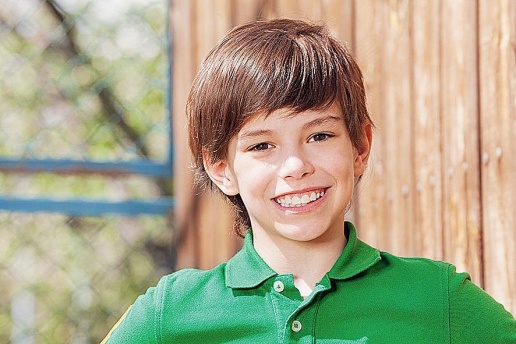 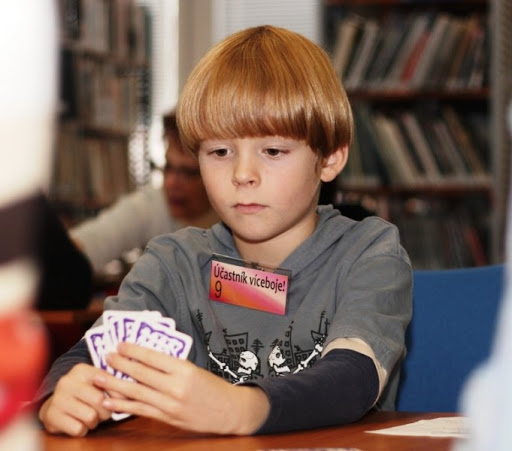 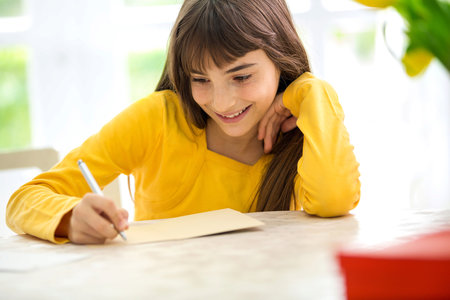 Hello, I´m Tom and I´ll be a farmer.Hello, I´m Jack and I´ll be a pilot.Hello, I´m Lucy and I´ll be a teacher.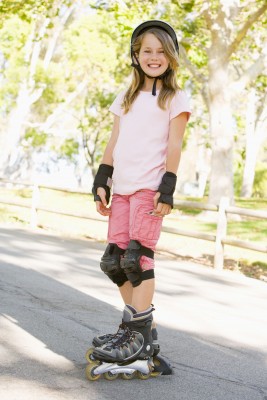 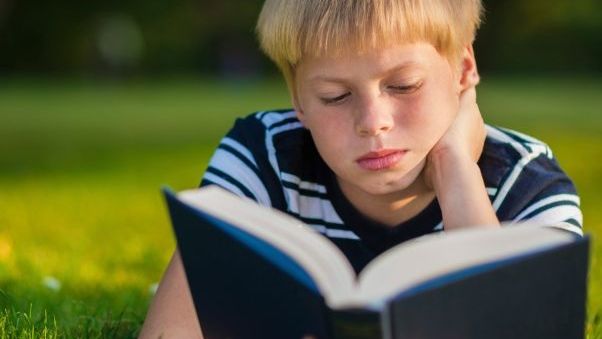 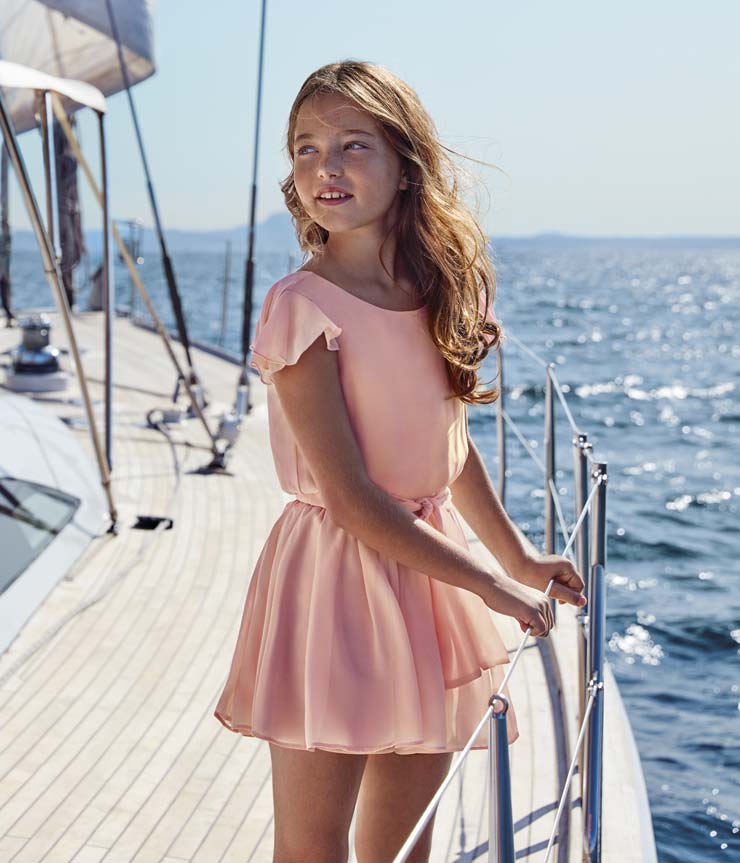 Hello, I´m Kim and I´ll be an artist.Hello, I´m Joe and I´ll be a doctor.Hello, I´m Nicol and I´ll be a dancer.